附件1车辆运输车“6+2”“7+2”违法装载示意图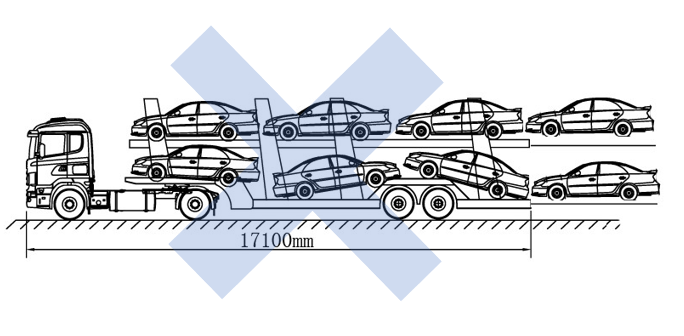 车辆运输车“6+2”违法装载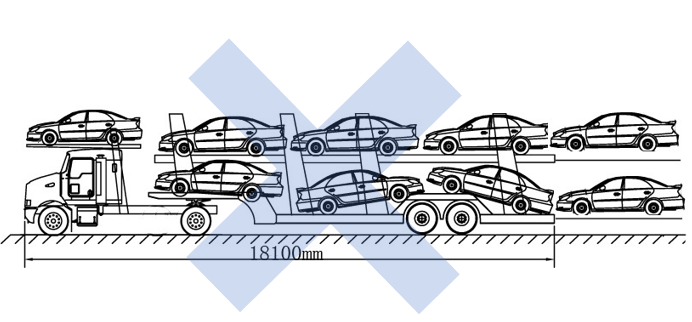 车辆运输车“7+2”违法装载